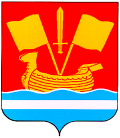 СОВЕТ ДЕПУТАТОВ КИРОВСКОГО МУНИЦИПАЛЬНОГО РАЙОНА ЛЕНИНГРАДСКОЙ ОБЛАСТИ ТРЕТЬЕГО СОЗЫВАР Е Ш Е Н И Еот 14 июня 2018 года № 51Об утверждении структуры администрации Кировского муниципального района Ленинградской областиРуководствуясь пунктом 8 статьи 37 Федерального закона от                06 октября 2003 года № 131-ФЗ «Об общих принципах организации местного самоуправления в Российской Федерации», статьи 29 устава Кировского муниципального района Ленинградской области, совет депутатов Кировского муниципального района Ленинградской области третьего созыва  р е ш и л:1. Утвердить структуру администрации Кировского муниципального района Ленинградской области согласно приложению.2. Считать утратившим силу решение совета депутатов Кировского муниципального района Ленинградской области от 18 октября 2017 года № 83 «Об утверждении структуры администрации Кировского муниципального района Ленинградской области».3. Установить, что настоящее решение вступает в силу с 01 июля 2018 года.Глава муниципального района                                            Ю.С.ИбрагимовСТРУКТУРА АДМИНИСТРАЦИИ КИРОВСКОГО МУНИЦИПАЛЬНОГО РАЙОНА ЛЕНИНГРАДСКОЙ ОБЛАСТИУТВЕРЖДЕНАрешением совета депутатовКировского муниципального районаЛенинградской области третьего созываот 14 июня 2018 года № 51(приложение)